С целью организации досуга детей и молодежи МО МР «Печора», поощрения одаренных детей и молодежи, детей, относящихся к категории социально незащищенных слоев населения:Управлению культуры и туризма МР «Печора» (Потапова К.К.) подготовить и провести 27 декабря 2022 года в 16.00 в МБУ «МКО «Меридиан» Ёлку главы муниципального района «Печора» - руководителя администрации для детей, относящихся к категории социально незащищенных слоев населения, в возрасте от 5 до 12 лет.Управлению культуры и туризма МР «Печора» (Потапова К.К.) подготовить и провести 28 декабря 2022 года в 17.00 в МБУ ГО «Досуг» Ёлку Главы муниципального района – руководителя администрации для одаренных детей и молодежи в возрасте от 12 до 18 лет.Управлению культуры и туризма МР «Печора» (Потапова К.К.), Управлению образования МР «Печора» (Пец Э.Э.), отделу молодежной политики, физкультуры и спорта администрации МР «Печора» (Бобровицкий С.С.) обеспечить участие детей и молодежи в возрасте от 12 до 18 лет в Ёлке Главы муниципального района – руководителя администрации для одаренных детей и молодежи.Отделу экономики и инвестиций администрации МР «Печора» (Широкая О.А.) оказать содействие в поиске спонсоров для покупки новогодних подарков для  Ёлки главы муниципального района «Печора» - руководителя администрации для детей, относящихся к категории социально незащищенных слоев населения, в возрасте от 5 до 12 лет, Ёлки Главы муниципального района – руководителя администрации для одаренных детей и молодежи в возрасте от 12 до 18 лет.Управлению образования МР «Печора» (Пец Э.Э.) обеспечить участие детей в возрасте от 5 до 12 лет в Ёлке главы муниципального района «Печора» - руководителя администрации для детей, относящихся к категории социально незащищенных слоев населения.Рекомендовать ГБУ РК «Центр по предоставлению государственных услуг в сфере социальной защиты населения города Печоры» (Прошева Л.В.), ГУ РК «Детский дом № 17 для детей-сирот и детей, оставшихся без попечения родителей» (Фаюршин Р.З.) обеспечить участие детей в возрасте от 5 до 12 лет в Ёлке главы муниципального района «Печора» - руководителя администрации для детей, относящихся к категории социально незащищенных слоев населения.Настоящее распоряжение подлежит размещению на официальном сайте муниципального района «Печора».Контроль за исполнением распоряжения возложить на заместителя руководителя администрации МР «Печора» В.Е. Менникова.Глава муниципального района –руководитель администрации                                                                          В.А. СеровпопопопоАДМИНИСТРАЦИЯМУНИЦИПАЛЬНОГО РАЙОНА« ПЕЧОРА »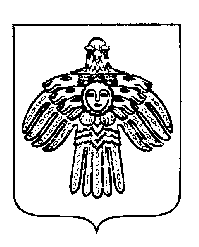 «ПЕЧОРА »МУНИЦИПАЛЬНÖЙ РАЙОНСААДМИНИСТРАЦИЯ РАСПОРЯЖЕНИЕТШÖКТÖМРАСПОРЯЖЕНИЕТШÖКТÖМРАСПОРЯЖЕНИЕТШÖКТÖМ«     9  »   ноября  2022 г.г. Печора,  Республика Коми	         №  867-р_О проведении Ёлок главы МР «Печора» - руководителя администрации